«21» июля  2021г.							   	                  № 217							«О внесении изменений в постановление администрации поселка Березовка от 25.06.2019 № 250 «О подготовке и проведении Всероссийской переписи населения 2020 года на территории поселка Березовка»	В соответствии с Постановлением Правительства Российской Федерации от 21.06.2021г. № 949 «О внесении изменений в акты Правительства Российской Федерации по вопросу переноса срока проведения Всероссийской переписи населения 2020 года», руководствуясь Уставом поселка Березовка, ПОСТАНОВЛЯЮ:1.Внести в постановление администрации поселка Березовка от 25.06.2019 № 250 «О подготовке и проведении Всероссийской переписи населения 2020 года на территории поселка Березовка» следующие изменения:1) в заголовке слова «2021 года» заменить словами «2020 года»;2) в пункте 1 слова «с 1 по 30 апреля 2021 года» заменить словами «с 1 по 31 октября 2021 года»;3)в приложении к постановлению слова «с 1 по 30 апреля 2021 года» заменить словами «с 1 по 31 октября 2021 года».2.Контроль за исполнением настоящего Постановления оставляю за собой.3.Постановление вступает в силу со дня подписания.И.о. Главы поселка			       			  	         А.А. Кузнецов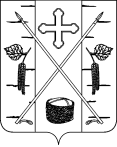 АДМИНИСТРАЦИЯ ПОСЕЛКА БЕРЕЗОВКАБЕРЕЗОВСКОГО РАЙОНА КРАСНОЯРСКОГО КРАЯПОСТАНОВЛЕНИЕп. Березовка